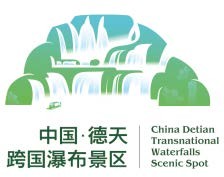 中旅德天跨国瀑布景区形象宣传口号征集大赛活动报名表参赛作品要求： 1、口号应具有原创性、感染力、实效性，突出景区特色，贴近景区发展情况。 2、简明扼要，语言生动，朗朗上口，易读易记，适合在报纸、广播、电视、网络、海报、电子屏、户外场所等媒介上宣传和推广。 3、文字使用规范，字数限制在 4 字—16 字以内，信息传递清晰准确，情理交融表现主题观念。 4、每人投稿数量不限，不限获奖次数。 5、所有参赛作品严禁抄袭，文责自负，对所有作品，举办单位具有使用权和解释权。 6、本次大赛不收任何形式的参赛费,参赛者请自留底稿，稿件一律不退（参赛者可多形式投稿）。 7、作品一经入围，活动方将有权对获奖作品无偿拥有出版、发布、编辑修改、用于广告宣传及被复制或出版发行等纯公益性用途的权利。 8、投稿电子邮箱：dtkgpb2018@163.com   联络人：杨欢 13457009036      咨询电话 ：400-9898-978参赛作品承诺： 本人自愿参与德天跨国瀑布景区形象宣传口号征集大赛，提交作品均属个人作品，如出现版权纠纷问题，由本人自行承担并将奖品归还。 承诺人签字： 姓 名 性 别 年 龄 籍 贯 职 业 联系方式 电子邮件 详细地址 参赛口号资料 参赛口号资料 参赛口号资料 参赛口号资料 参赛口号资料 参赛口号资料 作品内容 作品数量 1234其他作品创造阐述 